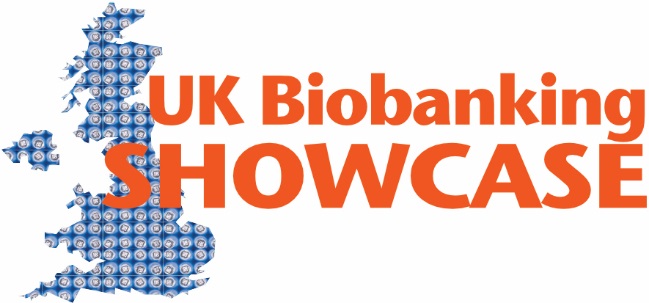 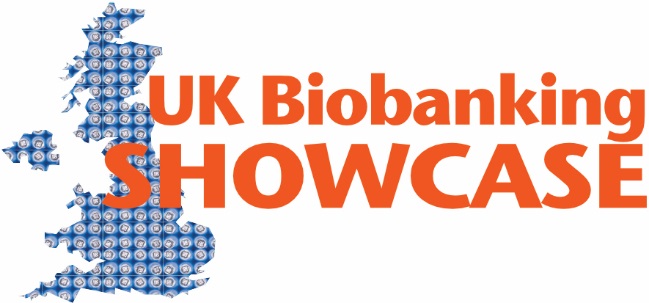 Please complete the table below and submit your case studies (maximum of 2) as separate documents. The UKCRC TDCC may use the case studies to promote the research activity being undertaken by biobanks in the UK. Please submit a maximum of TWO research case studies as an electronic attachments. Research case studies should highlight the resource’s role in the research that was conducted. Each case study will be assessed along the following categories (shortlisting form provided overleaf for reference): Impact of the researchThe role of the resource (initial enquiry, application process, release of samples) The ‘added-value’ the resource provided Samples being fit-for-purpose Engagement activities to disseminate the researchThe researcher’s details related to the case study. Please format your case studies as an electronic A0 conference poster with the following sections:IntroductionObjectivesMethodsResultsConclusionsSHORTLISTING FORM – Biobank of the Year, 2018To be completed by the UKCRC TDCC panelAssessor’s Name:________________________ Score: 	0 = Not met		1 = Partially met				2 = Fully metInformation about the human tissue resource Information about the human tissue resource Human tissue resource Human tissue resource’s department/institute/research centre Main contactMain contact’s phone/emailTo be eligible for the award, the human tissue resource must be registered on the UKCRC Tissue Directory. Completed registrations comprise of a summary of the HTR, collections and associated sample sets and capabilities for prospective collections, if relevant.  To be eligible for the award, the human tissue resource must be registered on the UKCRC Tissue Directory. Completed registrations comprise of a summary of the HTR, collections and associated sample sets and capabilities for prospective collections, if relevant.  This nominated HTR has registered on the UKCRC Tissue Directory  Yes NoCandidate NºCandidate NºCandidate NºCandidate NºCandidate NºCandidate NºCandidate NºCandidate NºCandidate NºCandidate NºCandidate NºCandidate NºSelection Criteria123456789101112Impact Research has been published in peer reviewed journal Research has led to further collaboration Research has led to further income generation (funding, cost recovery systems; etc.) Research has outlined research impact that has not been listed above The role of the resourceThe resource provides guidance to researchers seeking samples The resource has quantified their annual access applications and rate of delivery Added ValueResource provides clinic records  Resource provides additional information on samples which may impact use in researchResource integrates into wider clinical research Resource outlines area of added-value not listed aboveFit for purpose Resource’s quality system is suitable for the intended research need Associated data is suitably available for the research need Resource’s capabilities (prospective collection) is suitable for research need Resource outlines area of ‘fit-for-purpose’ not listed aboveEngagement Research has led to recognition within the organisation Case(s) outlines how research has been disseminated externallyResearch has led to recognition outside of the organisationResource outlines its engagement activities to researchersResource outlines engagement activities not listed aboveNotes Notes Notes Notes Notes Notes Notes Notes Notes Notes Notes Notes Notes Notes 